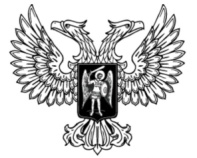 ДонецкАЯ НароднАЯ РеспубликАЗАКОНО ЖИВОТНОМ МИРЕПринят Постановлением Народного Совета 4 августа 2017 года(С изменениями, внесенными Законами от 12.03.2020 № 108-IIНС,от 11.09.2020 № 189-IIНС)(По тексту Закона слова «Совет Министров» в соответствующем падеже заменены словом «Правительство» в соответствующем падеже согласно Закону от 12.03.2020 № 108-IIНС)Глава 1. Общие положенияСтатья 1. Основные понятия, используемые в настоящем ЗаконеВ настоящем Законе приведенные ниже основные понятия используются в следующем значении:1) биологическое разнообразие животного мира – разнообразие диких животных в рамках одного вида, между видами и в экологических системах;2) воспроизводство объектов животного мира – естественный или искусственный процесс возобновления объектов животного мира, восстановления их качественных и количественных характеристик в составе популяции;3) дериват – производные от дикого животного (икра, яйца, охотничьи трофеи, чучела, сувениры, ювелирные и другие изделия), а также продукты их переработки (медицинские, пищевые, парфюмерно-косметические и тому подобное);4) животный мир – совокупность объектов животного мира всех видов, постоянно или временно населяющих территорию Донецкой Народной Республики и находящихся в состоянии естественной свободы, а также относящихся к природным ресурсам акватории Донецкой Народной Республики;5) защитные участки – части территорий (акваторий), необходимые для осуществления жизненных циклов (размножения, выращивания молодняка, нагула, отдыха, миграции и тому подобное) объектов животного мира;6) искусственно созданная среда обитания – специальные условия для жизнедеятельности диких животных в зоопарках, питомниках, приютах и иных специализированных организациях, как правило, ограниченных по размерам своей территории;7) использование объектов животного мира – изучение, добыча объектов животного мира или получение иными способами пользы от указанных объектов для удовлетворения материальных, эстетических и духовных потребностей человека с изъятием их из среды обитания или без такового;8) объекты животного мира (дикие животные) – хордовые, в том числе позвоночные (млекопитающие, птицы, пресмыкающиеся, земноводные, рыбы и другие) и беспозвоночные (членистоногие, моллюски, иглокожие и другие) во всем их видовом и популяционном разнообразии и на всех стадиях развития (эмбрионы, яйца, куколки и тому подобное);9) охрана животного мира – деятельность, направленная на сохранение биологического разнообразия и обеспечение устойчивого существования животного мира (в том числе сохранение среды его обитания), а также на создание условий для устойчивого использования и воспроизводства объектов животного мира;10) пользование животным миром – деятельность физических лиц, физических лиц-предпринимателей и юридических лиц по использованию объектов животного мира;11) пользователи животным миром – физические лица, физические лица-предприниматели и юридические лица, которым в соответствии с законодательством Донецкой Народной Республики предоставлено право пользования животным миром;12) полувольные условия содержания – условия, при которых дикое животное может временно находиться в состоянии естественной свободы с последующим содержанием в неволе;13) продукция, полученная из объектов животного мира – части диких животных (рога, кожа и тому подобное) и (или) дериваты (производные от диких животных), а также продукты их жизнедеятельности (мед, воск и тому подобное);14) содержание в неволе – условия, при которых дикое животное ограничено в своих перемещениях, независимо от размеров предоставленной части естественной и (или) искусственно созданной среды обитания;15) состояние естественной свободы – свобода перемещения диких животных в природной среде, которая не ограничивается целенаправленным воздействием человека;16) сохранение среды обитания животного мира – деятельность, направленная на сохранение или восстановление условий устойчивого существования и воспроизводства объектов животного мира;17) среда обитания животного мира – природная среда, в которой дикие животные обитают в состоянии естественной свободы;18) устойчивое использование объектов животного мира – использование объектов животного мира, которое не приводит в долгосрочной перспективе к истощению биологического разнообразия животного мира и при котором сохраняется способность животного мира к воспроизводству и устойчивому существованию;19) устойчивое существование животного мира – существование объектов животного мира в течение неопределенно длительного времени.Статья 2. Цели настоящего ЗаконаНастоящий Закон регулирует отношения в сфере охраны и использования животного мира и среды его обитания в целях обеспечения биологического разнообразия, устойчивого использования всех его элементов, создания условий для устойчивого существования животного мира, сохранения генетического фонда диких животных и иной защиты животного мира как неотъемлемого компонента природной среды.Статья 3. Правовое регулирование охраны и использования животного мира и среды его обитания1. Законодательство Донецкой Народной Республики в сфере охраны и использования животного мира и среды его обитания основывается на Конституции Донецкой Народной Республики, Законе Донецкой Народной Республики от 30 апреля 2015 года № 38-IHC «Об охране окружающей среды» и состоит из настоящего Закона, принимаемых в соответствии с ним других законов и иных нормативных правовых актов Донецкой Народной Республики.2. Законодательство Донецкой Народной Республики в сфере охраны и использования животного мира регулирует отношения по охране и использованию объектов животного мира (диких животных), обитающих в условиях естественной свободы. Отношения в сфере охраны и использования объектов животного мира, содержащихся в полувольных условиях или искусственно созданной среде обитания в целях сохранения ресурса и генетического фонда объектов животного мира и в иных научных и воспитательных целях, регулируются настоящим Законом, другими законами и иными нормативными правовыми актами Донецкой Народной Республики.3. Отношения в сфере охраны и использования сельскохозяйственных и других одомашненных животных, а также диких животных, содержащихся в неволе, регулируются другими законами и иными нормативными правовыми актами Донецкой Народной Республики.4. Отношения в сфере охраны и использования среды обитания животного мира регулируются настоящим Законом, другими законами и иными нормативными правовыми актами Донецкой Народной Республики.5. Имущественные отношения в сфере охраны и использования животного мира регулируются действующим гражданским законодательством, если иное не предусмотрено настоящим Законом, другими законами и иными нормативными правовыми актами Донецкой Народной Республики.Статья 4. Право собственности на объекты животного мира1. Животный мир в пределах территории (акватории) Донецкой Народной Республики находится в государственной собственности. Пользование животным миром осуществляется в соответствии с настоящим Законом и другими законами.2. Донецкая Народная Республика обладает суверенными правами и осуществляет юрисдикцию в акватории Донецкой Народной Республики в отношении объектов животного мира в порядке, определяемом настоящим Законом, другими законами и иными нормативными правовыми актами Донецкой Народной Республики, а также нормами международного права.3. Объекты животного мира, изъятые из среды обитания в установленном законодательством Донецкой Народной Республики порядке, могут находиться в государственной, муниципальной и частной собственности. Отношения по владению, пользованию и распоряжению такими объектами животного мира регулируются действующим гражданским законодательством. 4. Объекты животного мира в Донецкой Народной Республике находятся под охраной государства независимо от права собственности на них. Глава 2. Полномочия органов государственной власти в сфере охраны и использования животного мира и среды его обитания. Участие физических и юридических лиц в охране и использовании животного мира и среды его обитанияСтатья 5. Полномочия Правительства Донецкой Народной Республики в сфере охраны и использования животного мира и среды его обитанияК полномочиям Правительства Донецкой Народной Республики в сфере охраны и использования животного мира и среды его обитания относятся:1) обеспечение реализации государственной политики в сфере охраны и использования животного мира и среды его обитания;2) обеспечение государственного регулирования, надзора и контроля в сфере охраны и использования животного мира и среды его обитания;3) утверждение порядка выдачи разрешительных документов на специальное пользование животным миром;4) определение мероприятий, направленных на охрану животного мира, и воспроизводство объектов животного мира;5) утверждение порядка регулирования численности объектов животного мира, находящихся на особо охраняемых природных территориях Донецкой Народной Республики;6) утверждение порядка ввоза в Донецкую Народную Республику и вывоза за ее пределы объектов животного мира и полученной из них продукции;7) осуществление мер по воспроизводству объектов животного мира и восстановлению среды их обитания, нарушенных в результате стихийных бедствий и по иным причинам;8) утверждение такс и методик исчисления ущерба животному миру и среде его обитания;9) осуществление иных полномочий в соответствии с Конституцией и законами Донецкой Народной Республики.Статья 6. Полномочия органа исполнительной власти, реализующего государственную политику в сфере охраны окружающей средыК полномочиям органа исполнительной власти, реализующего государственную политику в сфере охраны окружающей среды, относятся:1) реализация государственной политики и нормативно-правовое регулирование в сфере охраны и использования животного мира и среды его обитания;2) установление объемов (лимитов) изъятия объектов животного мира, а также нормативов в сфере охраны, воспроизводства и использования объектов животного мира, разрабатываемых и утверждаемых в порядке, установленном Правительством Донецкой Народной Республики;3) разработка и представление на утверждение Правительству Донецкой Народной Республики порядка регулирования численности объектов животного мира, находящихся на особо охраняемых природных территориях Донецкой Народной Республики;4) утверждение порядка регулирования численности отдельных видов диких животных;5) утверждение порядка организации и осуществления мероприятий, направленных на охрану животного мира, а также воспроизводство объектов животного мира;6) ведение Красной книги Донецкой Народной Республики в порядке, установленном Правительством Донецкой Народной Республики;7) установление единой для Донецкой Народной Республики системы государственного учета объектов животного мира и их использования, утверждение порядка ведения государственного кадастра объектов животного мира и государственного мониторинга животного мира;8) ведение государственного учета и государственного кадастра объектов животного мира, а также государственного мониторинга животного мира;9) осуществление государственного контроля и надзора в сфере охраны и использования животного мира и среды его обитания;10) выдача разрешительных документов на специальное пользование животным миром в порядке, утвержденном Правительством Донецкой Народной Республики;11) выдача разрешительных документов на содержание и разведение диких животных в полувольных условиях и искусственно созданной среде обитания на территории Донецкой Народной Республики (в том числе животных, занесенных в Красную книгу Донецкой Народной Республики) в порядке, установленном Правительством Донецкой Народной Республики;12) реализация единой научно-технической политики, разработка и утверждение типовой нормативно-методической документации, организация и финансирование фундаментальных и прикладных научных исследований в сфере охраны, воспроизводства и использования объектов животного мира;13) введение на территории Донецкой Народной Республики ограничений и запретов на использование объектов животного мира в целях их охраны и воспроизводства;14) осуществление иных полномочий в соответствии с нормативными правовыми актами Главы Донецкой Народной Республики и (или) Правительства Донецкой Народной Республики.Статья 7. Участие физических и юридических лиц в охране и использовании животного мира и среды его обитания1. Физические и юридические лица, включая общественные объединения и религиозные организации, участвуют в охране и использовании животного мира, сохранении и восстановлении среды его обитания в порядке, предусмотренном законодательством Донецкой Народной Республики. 2. Физические и юридические лица имеют право:1) получать от органов государственной власти и органов местного самоуправления соответствующую информацию, если иное не установлено законодательством Донецкой Народной Республики;2) проводить общественную экологическую экспертизу в установленном законом порядке;3) осуществлять общественный контроль в порядке и формах, установленных законодательством Донецкой Народной Республики;4) проводить мероприятия по охране животного мира и среды его обитания в порядке, установленном законодательством Донецкой Народной Республики;5) содействовать реализации соответствующих республиканских программ.3. Предложения и рекомендации физических и юридических лиц могут учитываться органами государственной власти и органами местного самоуправления при осуществлении своих полномочий в сфере охраны и использования животного мира и среды его обитания.Глава 3. Государственное регулирование в сфере охраны и использования животного мира и среды его обитанияСтатья 8. Государственное управление в сфере охраны и использования животного мира и среды его обитанияГосударственное управление в сфере охраны и использования животного мира и среды его обитания в пределах установленных законодательством Донецкой Народной Республики полномочий осуществляют Правительство Донецкой Народной Республики, орган исполнительной власти, реализующий государственную политику в сфере охраны окружающей среды, и иные органы исполнительной власти Донецкой Народной Республики.Статья 9. Основные принципы государственного управления в сфере охраны и использования животного мира и среды его обитанияОсновными принципами государственного управления в сфере охраны и использования животного мира и среды его обитания являются:1) обеспечение устойчивого существования и устойчивого использования объектов животного мира;2) поддержка деятельности, направленной на охрану животного мира и среды его обитания;3) осуществление пользования животным миром способами, не допускающими жестокого обращения с животными, в соответствии с общими принципами гуманности;4) недопустимость совмещения деятельности по осуществлению государственного контроля и надзора в сфере использования и охраны животного мира и среды его обитания с деятельностью по использованию объектов животного мира;5) привлечение физических и юридических лиц к решению задач в сфере охраны, воспроизводства и устойчивого использования объектов животного мира;6) отделение права пользования животным миром от права пользования землей и другими природными ресурсами;7) платность специального пользования животным миром;8) приоритет международного права в сфере использования и охраны животного мира, охраны и восстановления среды его обитания.Статья 10. Государственный учет и государственный кадастр объектов животного мира1. В целях обеспечения охраны и использования животного мира, сохранения и восстановления среды его обитания осуществляется государственный учет объектов животного мира и их использования, а также ведется государственный кадастр объектов животного мира.2. Государственный кадастр объектов животного мира содержит совокупность сведений о географическом распространении объектов животного мира, их численности, а также характеристику среды их обитания, информацию об их хозяйственном использовании и другие необходимые данные.3. Государственный учет объектов животного мира и прогнозирование состояния среды их обитания осуществляет орган исполнительной власти, реализующий государственную политику в сфере охраны окружающей среды.4. В случае специального пользования животным миром пользователи обязаны ежегодно проводить учет используемых ими объектов животного мира и объемов их изъятия и представлять полученные данные в орган исполнительной власти, реализующий государственную политику в сфере охраны окружающей среды.5. Ведение государственного учета и государственного кадастра объектов животного мира осуществляется в порядке, установленном органом исполнительной власти, реализующим государственную политику в сфере охраны окружающей среды.Статья 11. Государственный мониторинг животного мира1. Государственный мониторинг животного мира является частью государственного экологического мониторинга (государственного мониторинга окружающей среды) и представляет собой систему регулярных наблюдений за дикими животными, их распространением, численностью, физическим состоянием, а также структурой, качеством и площадью среды их обитания.2. Государственный мониторинг животного мира проводится в целях своевременного выявления указанных в части 1 настоящей статьи параметров, оценки их изменений, предупреждения и устранения последствий негативных процессов и явлений для сохранения биологического разнообразия, обеспечения устойчивого состояния объектов животного мира и научно обоснованного их использования.3. Порядок ведения государственного мониторинга животного мира устанавливается органом исполнительной власти, реализующим государственную политику в сфере охраны окружающей среды.Статья 12. Государственный контроль и надзор в сфере охраны и использования животного мира и среды его обитания1. Государственный контроль и надзор в сфере охраны и использования животного мира и среды его обитания осуществляется уполномоченными органами исполнительной власти в пределах их полномочий в соответствии с законодательством Донецкой Народной Республики.2. Должностные лица органов исполнительной власти, уполномоченных на осуществление государственного контроля и надзора в сфере использования животного мира и среды его обитания (далее – уполномоченные органы), в установленном законодательством порядке имеют право:1) проверять у юридических лиц, физических лиц-предпринимателей и физических лиц документы, разрешающие осуществлять пользование животным миром, находиться на особо охраняемой природной территории (акватории) Донецкой Народной Республики, а также разрешения органов внутренних дел на хранение и ношение огнестрельного оружия;2) привлекать виновных лиц к административной ответственности в соответствии с действующим законодательством;3) производить расчет размера ущерба, причиненного вследствие использования объектов животного мира с нарушением действующего законодательства, согласно утвержденным таксам и методикам;4) производить в установленном законодательством Донецкой Народной Республики порядке осмотр вещей и личный осмотр задержанных лиц, остановку и осмотр транспортных средств, проверку оружия и других орудий добычи объектов животного мира, добытых объектов животного мира и полученной из них продукции (включая дериваты), в том числе во время ее транспортировки, в местах складирования и переработки;5) изымать в установленном законодательством порядке у нарушителей незаконно добытые объекты животного мира и полученную из них продукцию (включая дериваты), оружие и другие орудия добычи объектов животного мира, в том числе транспортные средства, а также соответствующие документы с оформлением изъятия;6) хранить и носить специальные средства и оружие в соответствии с законодательством Донецкой Народной Республики;7) применять физическую силу, специальные средства и оружие в соответствии с законодательством Донецкой Народной Республики.3. При осуществлении своих полномочий должностные лица уполномоченных органов имеют право на ношение форменной одежды установленного образца. Образцы форменной одежды, знаков различия и отличия, порядок ношения форменной одежды утверждаются Правительством Донецкой Народной Республики. Статья 13. Нормирование в сфере использования и охраны животного мира и среды его обитанияНормирование в сфере использования и охраны животного мира и среды его обитания осуществляется в соответствии с настоящим Законом и другими законами Донецкой Народной Республики, а также нормативными правовыми актами, не противоречащими настоящему Закону, и заключается в установлении нормативов изъятия объектов животного мира, а также других нормативов и норм в сфере использования и охраны животного мира и среды его обитания.Глава 4. Охрана животного мира и среды его обитания Статья 14. Республиканские программы в сфере охраны животного мира и среды его обитания1. В целях реализации требований настоящего Закона осуществляются разработка и реализация специальных республиканских программ, предусматривающих конкретные мероприятия, направленные на охрану животного мира и среды его обитания.2. Республиканские программы по охране животного мира и среды его обитания разрабатываются, утверждаются и реализуются в установленном законом порядке.3. Мероприятия по охране отдельных объектов животного мира не должны наносить ущерб другим объектам животного мира и окружающей среде. Статья 15. Организация охраны животного мира и среды его обитанияОрганизация охраны животного мира осуществляется органами государственной власти и органами местного самоуправления в пределах полномочий, установленных законодательством Донецкой Народной Республики.Статья 16. Государственная экологическая экспертиза1. Обязательной мерой охраны животного мира и среды его обитания является государственная экологическая экспертиза, осуществляемая в соответствии с законом и предшествующая принятию органами государственной власти и органами местного самоуправления хозяйственных решений относительно строительства и реконструкции зданий, сооружений и других объектов, внедрения новой техники, технологий, материалов и веществ, способных повлиять на объекты животного мира и среду их обитания. 2. Обязательной государственной экологической экспертизе подлежат материалы, представленные для регистрации пестицидов и агрохимикатов, а также материалы, обосновывающие объемы (лимиты, квоты) изъятия объектов животного мира и проведения работ по акклиматизации и гибридизации этих объектов.3. Порядок проведения государственной экологической экспертизы устанавливается Законом Донецкой Народной Республики от 9 октября 2015 года № 81-IHC «Об экологической экспертизе». Статья 17. Установление ограничений и запретов на использование объектов животного мира1. В целях сохранения и воспроизводства объектов животного мира и среды их обитания осуществление отдельных видов пользования животным миром, а также пользование определенными объектами животного мира могут быть ограничены, приостановлены или полностью запрещены на определенных территориях и акваториях либо на определенные сроки решением органа исполнительной власти, реализующего государственную политику в сфере охраны окружающей среды.2. Сохранение объектов животного мира может быть достигнуто путем изменения вида пользования животным миром с запрещением изъятия объектов животного мира из среды обитания и организации использования этих объектов без изъятия в культурно-просветительных, рекреационных и эстетических целях, включая организацию экологического туризма.Статья 18. Сохранение среды обитания животного мира1. Любая деятельность, влекущая за собой изменение среды обитания объектов животного мира и ухудшение условий их размножения, нагула, отдыха и путей миграции, должна осуществляться с соблюдением требований, обеспечивающих охрану животного мира. Хозяйственная деятельность, связанная с использованием объектов животного мира, должна осуществляться таким образом, чтобы разрешенные к использованию объекты животного мира не ухудшали собственную среду обитания и не причиняли вред сельскому, водному и лесному хозяйству.2. При размещении, проектировании и строительстве населенных пунктов, предприятий, сооружений и других объектов, совершенствовании существующих и внедрении новых технологических процессов, введении в хозяйственный оборот заболоченных, прибрежных и занятых кустарниками целинных земель, мелиорации земель, использовании лесов, проведении геолого-разведочных работ, добыче полезных ископаемых, определении мест выпаса и прогона сельскохозяйственных животных, разработке туристических маршрутов и организации мест массового отдыха населения и осуществлении других видов деятельности должны предусматриваться и проводиться мероприятия по сохранению среды обитания объектов животного мира и условий их размножения, нагула, отдыха и путей миграции, а также по обеспечению неприкосновенности защитных участков территорий (акваторий) Донецкой Народной Республики. 3. При размещении, проектировании и строительстве аэродромов, железнодорожных, шоссейных, трубопроводных и других транспортных магистралей, линий связи и электропередачи, а также каналов, плотин и иных гидротехнических сооружений должны разрабатываться и осуществляться мероприятия, обеспечивающие сохранение среды обитания объектов животного мира и условий их размножения, путей миграции объектов животного мира и мест их постоянной концентрации, в том числе в период размножения и зимовки.4. Независимо от видов особо охраняемых природных территорий в целях охраны мест обитания редких, находящихся под угрозой исчезновения и ценных в хозяйственном и научном отношении объектов животного мира выделяются защитные участки территорий и акваторий. На защитных участках территорий (акваторий) Донецкой Народной Республики запрещаются отдельные виды хозяйственной деятельности или регламентируются сроки и технологии их проведения, если они нарушают жизненные циклы объектов животного мира. 5. Уполномоченные органы вправе вносить предложения об организации видовых заказников на указанных защитных участках территорий и акваторий Донецкой Народной Республики.6. При выделении защитных участков территории с ограничением хозяйственной деятельности на них собственнику или пользователю этих участков выплачивается компенсация в соответствии с законодательством Донецкой Народной Республики.Статья 19. Охрана животного мира и среды его обитания на особо охраняемых природных территорияхНа территориях государственных природных заповедников, национальных парков и на других особо охраняемых природных территориях охрана животного мира и среды его обитания осуществляется в соответствии с режимом особой охраны данных территорий, установленным в соответствии с Законом Донецкой Народной Республики от 30 апреля 2015 года № 43-IНС «Об особо охраняемых природных территориях».Статья 20. Охрана редких и находящихся под угрозой исчезновения диких животных1. Редкие и находящиеся под угрозой исчезновения дикие животные заносятся в Красную книгу Донецкой Народной Республики.2. Действия, которые могут привести к гибели, сокращению численности или нарушению среды обитания диких животных, указанных в части 1 настоящей статьи, не допускаются. Юридические лица, физические лица-предприниматели и физические лица, осуществляющие хозяйственную деятельность на территории (в акватории) Донецкой Народной Республики, где обитают дикие животные, указанные в части 1 настоящей статьи, несут ответственность за сохранение и воспроизводство этих объектов животного мира в соответствии с законодательством Донецкой Народной Республики.3. Оборотоспособность диких животных, указанных в части 1 настоящей статьи, допускается в целях сохранения и воспроизводства этих объектов животного мира, регулирования их численности, охраны здоровья населения, устранения угрозы для жизни человека и в иных исключительных случаях по разрешению, выдаваемому органом исполнительной власти, реализующим государственную политику в сфере охраны окружающей среды, в порядке, установленном Правительством Донецкой Народной Республики. Содержание указанных животных в неволе и выпуск их в естественную среду обитания также допускаются в исключительных случаях, определяемых Правительством Донецкой Народной Республики.Статья 21. Акклиматизация, гибридизация и переселение диких животных1. Порядок осуществления мероприятий по акклиматизации новых для фауны Донецкой Народной Республики диких животных, а также мероприятий по гибридизации диких животных определяется Правительством Донецкой Народной Республики.2. Переселение диких животных в новые места обитания допускается только по разрешению уполномоченных органов при наличии заключения научных учреждений с учетом требований экологической безопасности. Статья 22. Содержание и разведение диких животных в полувольных условиях и искусственно созданной среде обитания1. Содержание и разведение диких животных в полувольных условиях и искусственно созданной среде обитания допускаются только по разрешению органа исполнительной власти, реализующего государственную политику в сфере охраны окружающей среды.2. Физические и юридические лица, занимающиеся содержанием и разведением диких животных, обязаны гуманно обращаться с ними, соблюдать надлежащие санитарно-ветеринарные и зоогигиенические требования к их содержанию, установленные действующим законодательством. Несоблюдение указанных требований влечет за собой административную и уголовную ответственность в соответствии с действующим законодательством, а животные подлежат конфискации в судебном порядке.Статья 23. Регулирование численности отдельных видов диких животных1. В целях охраны здоровья населения, устранения угрозы для жизни человека, предохранения от заболеваний сельскохозяйственных и домашних животных, предотвращения нанесения ущерба народному хозяйству, животному миру и среде его обитания осуществляются меры по регулированию численности отдельных видов диких животных.2. Регулирование численности отдельных видов диких животных должно осуществляться способами, исключающими причинение ущерба другим видам животных и обеспечивающими сохранность среды их обитания, с учетом заключений научных учреждений, проводящих исследования в данной сфере, и по согласованию с органом исполнительной власти, реализующим государственную политику в сфере охраны окружающей среды.3. Виды диких животных, численность которых подлежит регулированию, определяются органом исполнительной власти, реализующим государственную политику в сфере охраны окружающей среды.4. Порядок регулирования численности отдельных видов диких животных определяется органом исполнительной власти, реализующим государственную политику в сфере охраны окружающей среды.Статья 24. Предотвращение заболеваний и гибели диких животных при осуществлении производственных процессов, эксплуатации транспортных средств, линий связи и электропередачи1. Юридические лица, физические лица-предприниматели и физические лица обязаны принимать меры по предотвращению заболеваний и гибели диких животных при проведении сельскохозяйственных и других работ, а также при эксплуатации ирригационных и мелиоративных систем, транспортных средств, линий связи и электропередачи.2. Органы исполнительной власти, реализующие государственную политику в сфере государственного ветеринарного и санитарно-эпидемиологического надзора, осуществляют контроль за возникновением и распространением заболеваний животных, регистрацию всех выявленных случаев заболеваний диких животных и предпринимают необходимые меры по предотвращению возникновения и распространения заболеваний и их ликвидации. В случае возникновения заболеваний диких животных, опасных для здоровья человека, домашних и сельскохозяйственных животных, органы исполнительной власти, реализующие государственную политику в сфере ветеринарного и санитарно-эпидемиологического надзора, а также уполномоченные органы обязаны оповещать об этом органы государственной власти, органы местного самоуправления, а также население через средства массовой информации.3. Запрещается выжигание растительности, хранение и применение опасных химических веществ, пестицидов и агрохимикатов, других опасных для диких животных и среды их обитания материалов, сырья и отходов производства без осуществления мер, гарантирующих предотвращение заболеваний и гибели диких животных, а также ухудшения среды их обитания.4. В целях уменьшения негативного воздействия на животный мир применение химических препаратов для защиты растений и других препаратов должно сочетаться с осуществлением агротехнических, биологических и других мероприятий.5. Правила разработки, проведения испытаний и нормативы применения химических и биологических препаратов, а также перечень этих препаратов утверждаются республиканским органом исполнительной власти, реализующим государственную политику в сфере агропромышленной политики и продовольствия, с учетом международных стандартов.6. Требования к предотвращению гибели диких животных при осуществлении производственных процессов, а также при эксплуатации транспортных магистралей, трубопроводов, линий связи и электропередачи разрабатываются органом исполнительной власти, реализующим государственную политику в сфере охраны окружающей среды, и утверждаются Правительством Донецкой Народной Республики.Статья 25. Зоологические коллекции1. Зоологические коллекции (фондовые научные коллекции зоологических институтов, университетов, музеев, а также собрания чучел, препаратов и частей диких животных, живые коллекции зоопарков, зоосадов, цирков, питомников, аквариумов, океанариумов и других организаций), представляющие научную, культурно-просветительную, учебно-воспитательную и эстетическую ценность, отдельные выдающиеся коллекционные экспонаты независимо от формы их собственности подлежат государственному учету.2. Порядок государственного учета, пополнения, хранения, приобретения, продажи, пересылки, вывоза за пределы Донецкой Народной Республики и ввоза в нее зоологических коллекций или отдельных экспонатов определяется Правительством Донецкой Народной Республики.3. Физические и юридические лица, являющиеся владельцами таких коллекций и экспонатов, обязаны соблюдать порядок их учета, хранения, использования и пополнения.Глава 5. Пользование животным миромСтатья 26. Общее пользование животным миром1. Гражданам Донецкой Народной Республики гарантируется право бесплатного общего пользования животным миром для удовлетворения жизненно необходимых потребностей (эстетических, оздоровительных, рекреационных и тому подобное). 2. Общее пользование животным миром осуществляется без изъятия объектов животного мира из среды их обитания (за исключением любительского и спортивного рыболовства на водных объектах общего пользования, в пределах установленных законодательством объемов бесплатного вылова). 3. Во время осуществления общего пользования животным миром запрещается уничтожение объектов животного мира, разрушение их жилищ и других сооружений (нор, гнезд, муравейников и тому подобное), нарушение среды их обитания и ухудшение условий их размножения. Статья 27. Специальное пользование животным миром1. К специальному пользованию животным миром относятся все виды пользования животным миром (за исключением предусмотренных законодательством Донецкой Народной Республики случаев бесплатного любительского и спортивного рыболовства в водных объектах общего пользования), которые осуществляются с изъятием (добычей, сбором и тому подобное) объектов животного мира из среды их обитания. 2. Специальное пользование животным миром осуществляется путем предоставления физическим лицам, физическим лицам-предпринимателям и юридическим лицам права пользования охотничьими угодьями и водными объектами рыбохозяйственного значения в соответствии с законом.Специальное пользование животным миром осуществляется только при наличии соответствующих разрешительных документов, которые выдаются в порядке, утвержденном Правительством Донецкой Народной Республики. Статья 28. Плата за специальное пользование животным миром1. С пользователей животным миром, получивших разрешительные документы на специальное пользование животным миром на территории (в акватории) Донецкой Народной Республики, взимается плата в размерах и порядке, которые устанавливаются законодательством Донецкой Народной Республики.2. Размер платы устанавливается в зависимости от вида (группы видов) диких животных, целей и объемов их использования, распространения и ценности, с учетом местонахождения, качества, продуктивности территории и других экологических и экономических факторов. 3. Специальное пользование животным миром в научных, культурно-просветительных, воспитательных и эстетических целях (если такое пользование не связано с получением прибыли), а также с целью воспроизводства животного мира, спасения диких животных, находящихся в чрезвычайной ситуации, регулирования численности диких животных (в том числе хищных и вредных животных) в интересах охраны здоровья населения и предотвращения причинения ущерба окружающей среде, хозяйственной и иной деятельности осуществляется без взимания платы.4. Взимание платы за специальное пользование животным миром не освобождает природопользователей от выполнения мероприятий по охране объектов животного мира, среды их обитания и возмещения причиненного ими ущерба.Статья 29. Виды и способы пользования животным миром1. Юридическими лицами, физическими лицами-предпринимателями и физическими лицами могут осуществляться следующие виды пользования животным миром:1) охота;2) рыболовство, включая добычу водных беспозвоночных и морских млекопитающих;3) добыча объектов животного мира, не отнесенных к охотничьим ресурсам и водным биологическим ресурсам;4) использование полезных свойств жизнедеятельности животных – почвообразователей, естественных санитаров окружающей среды, опылителей растений, биофильтраторов и других;5) изучение, исследование и иное использование животного мира в научных, культурно-просветительных, воспитательных, рекреационных, эстетических целях без изъятия их из среды обитания;6) извлечение полезных свойств жизнедеятельности животных – почвообразователей, естественных санитаров окружающей среды, опылителей растений, биофильтраторов и других;7) получение продуктов жизнедеятельности диких животных (мед, воск и тому подобное).2. Законодательством Донецкой Народной Республики могут быть предусмотрены и другие виды пользования животным миром.3. Пользование животным миром осуществляется посредством изъятия диких животных из среды их обитания или без такового.4. Перечень диких животных, изъятие которых из среды их обитания без разрешения запрещено, определяется органом исполнительной власти, реализующим государственную политику в сфере охраны окружающей среды.Статья 30. Условия пользования животным миром1. Пользование животным миром осуществляется с соблюдением лимитов и нормативов, разрабатываемых в соответствии с настоящим Законом, другими законами и иными нормативными правовыми актами Донецкой Народной Республики.2. Пользование животным миром осуществляется в комплексе с системой мер по охране и воспроизводству объектов животного мира, сохранению среды их обитания.3. На одной территории (в одной акватории) могут осуществляться несколько видов пользования животным миром, если осуществление одного из них не препятствует осуществлению другого.Статья 31. Предоставление животного мира в пользование1. Предоставление животного мира на территории (в акватории) Донецкой Народной Республики в пользование гражданам Донецкой Народной Республики, физическим лицам-предпринимателям и юридическим лицам, зарегистрированным на территории Донецкой Народной Республики, иностранным юридическим лицам, иностранным гражданам и лицам без гражданства осуществляется в порядке, устанавливаемом законодательством Донецкой Народной Республики.2. Приоритет в предоставлении животного мира в пользование на территории Донецкой Народной Республики отдается гражданам Донецкой Народной Республики, физическим лицам-предпринимателям и юридическим лицам, зарегистрированным на территории Донецкой Народной Республики в соответствии с законодательством Донецкой Народной Республики.Статья 32. Антимонопольные требованияЗапрещаются или в установленном порядке признаются неправомочными действия органов государственной власти, органов местного самоуправления, а также юридических лиц, физических лиц-предпринимателей и физических лиц, направленные на:1) ограничение вопреки условиям конкурсов доступа к участию в них всех желающих приобрести право на пользование животным миром;2) уклонение от предоставления разрешительных документов на пользование животным миром победителям конкурсов.Статья 33. Права и обязанности пользователей животным миром1. Пользователи животным миром имеют право:1) осуществлять общее и специальное пользование животным миром в соответствии с настоящим Законом и другими законами Донецкой Народной Республики;2) собственности на добытые (приобретенные) объекты животного мира и доходы от их реализации, если иное не установлено законодательством Донецкой Народной Республики;3) заключать договоры с юридическими лицами, физическими лицами-предпринимателями и физическими лицами на использование ими объектов животного мира;4) реализовывать продукцию, полученную из объектов животного мира;5) возводить на полученных в установленном законодательством порядке земельных участках в соответствии с их целевым назначением постоянные или временные постройки, сооружения и дороги, необходимые для осуществления хозяйственной деятельности, связанной с пользованием животным миром;6) обжаловать решения и (или) действия (бездействие) органов исполнительной власти, органов местного самоуправления и их должностных лиц, нарушающие их права на использование объектов животного мира, а также на возмещение вреда, причиненного незаконными действиями третьих лиц;7) оказывать воздействие на среду обитания диких животных, улучшающее ее состояние, по согласованию с собственниками земельных участков (землепользователями) и уполномоченными органами.2. Пользователи животным миром обязаны:1) осуществлять только разрешенные виды пользования животным миром;2) соблюдать установленные правила, нормативы и сроки пользования животным миром;3) применять при пользовании животным миром способы, не нарушающие целостности естественных сообществ;4) не допускать разрушение или ухудшение среды обитания объектов животного мира;5) осуществлять учет и оценку состояния используемых объектов животного мира, а также оценку состояния среды их обитания;6) проводить необходимые мероприятия, направленные на воспроизводство объектов животного мира;7) оказывать содействие органам государственной власти и органам местного самоуправления в осуществлении охраны животного мира;8) обеспечивать охрану и воспроизводство диких животных, в том числе редких и находящихся под угрозой исчезновения;9) применять при пользовании животным миром гуманные способы.3. Правила охоты устанавливаются в соответствии с законодательством об охоте и сохранении охотничьих ресурсов. 4. Пользование животным миром осуществляется с применением орудий и способов, отвечающих международным стандартам на гуманный отлов диких животных.Статья 34. ОхотаОтношения в сфере охоты и сохранения охотничьих ресурсов регулируются законодательством Донецкой Народной Республики об охоте и сохранении охотничьих ресурсов и настоящим Законом.Статья 35. Рыболовство и сохранение водных биологических ресурсовОтношения в сфере рыболовства и сохранения водных биологических ресурсов регулируются законодательством о рыболовстве и сохранении водных биологических ресурсов.Статья 36. Добыча объектов животного мира, не отнесенных к охотничьим ресурсам и водным биологическим ресурсам1. Добыча объектов животного мира, не отнесенных к охотничьим ресурсам и водным биологическим ресурсам, в порядке специального пользования допускается только на основании разрешительных документов, выдаваемых органом исполнительной власти, реализующим государственную политику в сфере охраны окружающей среды.2. Порядок добычи объектов животного мира, не отнесенных к охотничьим ресурсам и водным биологическим ресурсам, определяется законодательством Донецкой Народной Республики.Статья 37. Пользование животным миром в научных, культурно-просветительных, воспитательных, рекреационных и эстетических целях1. Пользование животным миром в научных, культурно-просветительных, воспитательных, рекреационных и эстетических целях посредством разных форм наблюдения, мечения, фотографирования и иных методов исследования без изъятия объектов животного мира из среды обитания допускается без разрешительных документов и бесплатно, если эти методы не наносят ущерба животному миру или среде его обитания и не нарушают прав пользователей животным миром, другими природными ресурсами, а также прав собственников земельных участков и землепользователей, за исключением случаев, когда такое пользование запрещено или является платным.2. Специальное пользование животным миром в научных, культурно-просветительных, воспитательных, рекреационных и эстетических целях с изъятием объектов животного мира, не отнесенных к охотничьим ресурсам, из природной среды допускается на основании разрешительных документов, выдаваемых органом исполнительной власти, реализующим государственную политику в сфере охраны окружающей среды.Статья 38. Использование полезных свойств жизнедеятельности диких животныхИспользование полезных свойств жизнедеятельности диких животных (почвообразователей, естественных санитаров среды, опылителей растений и других) допускается без изъятия диких животных из среды обитания, за исключением случаев, определяемых законодательством Донецкой Народной Республики.Статья 39. Получение продуктов жизнедеятельности диких животныхПолучение продуктов жизнедеятельности диких животных (меда, воска диких пчел и других) допускается без изъятия диких животных из среды обитания, без причинения им ущерба и их уничтожения, а также без нарушения среды их обитания.Статья 40. Основания и порядок прекращения права специального пользования животным миром1. Право специального пользования животным миром прекращается полностью или частично в случае:1) отказа от пользования;2) истечения установленного срока специального пользования;3) нарушения действующего законодательства и условий, указанных в разрешительных документах, на основании которых осуществляется специальное пользование животным миром;4) возникновения необходимости в изъятии из специального пользования объектов животного мира в целях их охраны;5) использования территории (акватории) для государственных нужд, исключающих специальное пользование животным миром;6) ликвидации предприятия, учреждения, организации-пользователей животным миром.2. Принудительное прекращение права специального пользования животным миром осуществляется в судебном порядке.Глава 6. Ответственность за нарушение законодательства Донецкой Народной Республики в сфере охраны и использования животного мира и среды его обитания. Разрешение споровСтатья 41. Ответственность за нарушение законодательства Донецкой Народной Республики в сфере охраны и использования животного мира и среды его обитания1. Лица, виновные в нарушении законодательства Донецкой Народной Республики в сфере охраны и использования животного мира и среды его обитания, несут гражданско-правовую, административную и уголовную ответственность в соответствии с действующим законодательством.2. Юридические лица, физические лица-предприниматели и физические лица, причинившие ущерб объектам животного мира и (или) среде их обитания, возмещают нанесенный ущерб добровольно либо по судебному решению в соответствии с таксами и методиками исчисления ущерба животному миру и среде его обитания, утвержденными Правительством Донецкой Народной Республики, а при их отсутствии – по фактическим затратам на возмещение ущерба, нанесенного объектам животного мира и среде их обитания, с учетом понесенных убытков, в том числе упущенной выгоды.3. Сверхлимитное и нерациональное использование объектов животного мира влечет наложение штрафа в соответствии с действующим законодательством.Статья 42. Изъятие незаконно добытых объектов животного мира и орудий незаконной добычи объектов животного мира1. Незаконно добытые объекты животного мира и полученная из них продукция (включая дериваты), а также орудия незаконной добычи объектов животного мира, в том числе транспортные средства, подлежат безвозмездному изъятию или конфискации в порядке, установленном действующим законодательством.2. Безвозмездно изъятые или конфискованные объекты животного мира подлежат возвращению в среду обитания. Указанные объекты животного мира в случае, если их физическое состояние не позволяет возвратить их в среду обитания, а также полученная из них продукция (включая дериваты) подлежат утилизации, переработке, использованию или удалению в соответствии с действующим законодательством.3. Безвозмездное изъятие или конфискация объектов животного мира и полученной из них продукции (включая дериваты) не освобождает юридических лиц, физических лиц-предпринимателей и физических лиц, незаконно добывших объекты животного мира, от обязанности возместить ущерб, нанесенный объектам животного мира и среде их обитания.Статья 43. Разрешение споров по вопросам охраны и использования животного мира и среды его обитанияСпоры по вопросам охраны и использования животного мира и среды его обитания, предоставления объектов животного мира в пользование разрешаются в судебном порядке в соответствии с действующим законодательством.Статья 44. Сделки, нарушающие законодательство Донецкой Народной Республики в сфере охраны и использования животного мира и среды его обитанияВсе сделки, совершаемые в отношении животного мира в нарушение законов и иных нормативных правовых актов Донецкой Народной Республики в сфере охраны и использования животного мира и среды его обитания, являются недействительными.Глава 7. Международные отношения в сфере охраны, использования животного мира и среды его обитанияСтатья 45. Международные договоры1. Если международным договором Донецкой Народной Республики установлены иные правила, чем предусмотренные настоящим Законом, то применяются правила международного договора.2. Донецкая Народная Республика участвует в международном сотрудничестве по вопросам охраны и использования животного мира и среды его обитания.Глава 8. Заключительные и переходные положенияСтатья 46. Приведение подзаконных нормативных правовых актов в соответствие с настоящим Законом 1. Правительству Донецкой Народной Республики с целью создания надлежащих условий для реализации настоящего Закона:1) в течение шести месяцев со дня вступления в силу настоящего Закона:а) привести свои нормативные правовые акты в соответствие с настоящим Законом, принять нормативные правовые акты, предусмотренные настоящим Законом;б) обеспечить приведение нормативных правовых актов республиканских и иных органов исполнительной власти Донецкой Народной Республики в соответствие с настоящим Законом, принятие ими нормативных правовых актов, предусмотренных настоящим Законом;2) в течение шести месяцев со дня вступления в силу настоящего Закона обеспечить функционирование государственного кадастра объектов животного мира;3) предпринять иные меры для реализации настоящего Закона.2. Органу исполнительной власти, реализующему государственную политику в сфере охраны окружающей среды, совместно с республиканским органом исполнительной власти, реализующим государственную политику в сфере образования и науки, в течение трех месяцев со дня вступления в силу настоящего Закона разработать и представить на утверждение в Правительство Донецкой Народной Республики порядок ведения Красной книги Донецкой Народной Республики.(Часть 2 статьи 46 с изменениями, внесенными в соответствии с Законом от 11.09.2020 № 189-IIНС)3. До приведения законов и иных нормативных правовых актов Донецкой Народной Республики в соответствие с настоящим Законом, они применяются в части, не противоречащей настоящему Закону.Статья 47. Переходные положения1. До принятия законодательства Донецкой Народной Республики, регулирующего вопросы гражданства, в понимании настоящего Закона гражданами Донецкой Народной Республики являются лица, официально проживающие на территории, на которую распространяется суверенитет Донецкой Народной Республики.2. До первого издания Красной книги Донецкой Народной Республики перечень животных, растений и грибов, обитающих (произрастающих) на территории Донецкой Народной Республики, и свод сведений о состоянии, распространении и мерах охраны редких и находящихся под угрозой исчезновения объектов животного и растительного мира определяются Красной книгой Украины.(Часть 2 статьи 47 изложена в новой редакции в соответствии с Законом от 11.09.2020 № 189-IIНС)Глава Донецкой Народной Республики				              А.В.Захарченког. Донецк22 августа 2017 года№ 186-IНС 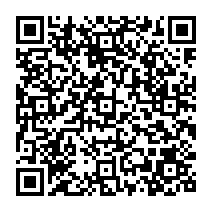 